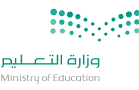 اختبار مادة التفكير الناقد - الفترة الأولى للصف ( الثالث المتوسط )   الفصل الدراسي  (الثالث )  لعام 1443 هـ*********************************************************اسم الطالبة : ..............................................أ/ ضعي كلمة (صح ) أمام العبارة الصحيحة وكلمة ( خطأ) أمام العبارة الخاطئة :ب/ قارني بين الاستدلال الاستنباطي والاستدلال الاستقرائي؟ جـ) بيني نوع الاستدلال فيما يلي:انتهت الأسئلةمعلمتك: بشرى المنصورهمسة:  لا عليك! كل ما بذلته في سبيل مُضيك لن يضيع.. حتى العقبة التي اجتزتها، والغصة التي صبرتها، والعزائم التي أيقظتها، لن تذهب هباءً ولن تُنسى، وسيجزيك الله بالحسنى ♥السؤال الأولدرجات   اختاري الإجابة الصحيحة  فيما يلي  .   اختاري الإجابة الصحيحة  فيما يلي  .   اختاري الإجابة الصحيحة  فيما يلي  .   اختاري الإجابة الصحيحة  فيما يلي  .   اختاري الإجابة الصحيحة  فيما يلي  . إذا كان سعر السلعة رخيص كان سهل المنال فإن التالي هو:  سعر السلعة رخيص  سهل المنال  إذن سهل المنال من صور الاستدلال الاستنباطي الغير مباشرة:الأقيسة الحملية  الأقيسة الشرطية  كلاهما يتم فيه التوصل إلى النتيجة بعد دراسة جميع حالات الموضوع:  استدلال تام  استدلال ناقص  استدلال غير مباشر كان سقراط سعيداً لأنه فيلسوف وكل فيلسوف سعيد، استدلال ................ :استدلال استنباطي  استدلال استقرائي  استدلال مباشر يتم التوصل إلى نتيجة بعد دراسة عينة من الحالات المتعلقة بالموضوع:الاستدلال الاستقرائي  الاستدلال الاستنباطي  الاستدلال الناقص عملية استدلال عقلي تنطلق من مقولة أو ملاحظة ويكون من الخاص إلى العام:  الاستدلال الاستنباطيالاستدلال الاستقرائيالاستدلال الاستنتاجي عملية استدلال عقلي فيها يسير التفكير من العام إلى الخاص :        الاستدلال الاستنباطي  الاستدلال الاستقرائي جميع ماسبق جميع السيارات تتوقف عندما ينفذ وقودها: سيارتي توقفت ، إذا سيارتي نفذ وقودها. نوع الاستدلال هنا:    استدلال الاستقرائي    استدلال الاستنباطي لاشيء مما سبق إذا ارتفعت أسعار الأسهم فسوف تصبح غنياً : أسعار الأسهم لم ترتفع ، إذا لن أصبح غنياً . نوع الاستدلال هنا:استدلال الاستقرائي  استدلال الاستنباطيجميع ماسبق   يقسم الاستدلال الاستقرائي إلى استدلال ....... :استدلال ناقصاستدلال تام كلاهماالسؤال الثانيدرجاتالعبارةصح خطأ1/ الاستدلال نوع من الاستنتاج، استنتاج صدق أو كذب قضية ما.2/ يكون الاستدلال غير مباشر عندما يتكون من مقدمة واحدة.3/ لن أنجح ما لم أدرس، الصياغة الشرطية للجملة " إذا لم أدرس لن أنجح."4/ الاستقراء هو المنهج الأنسب والأصح في الاستخدام في العلوم الصورية.5/ الاستنباط هو المنهج الأنسب في الاستخدام في العلوم المادية أو الطبيعية.الاستدلال الاستنباطيالاستدلال الاستقرائيالنتيجة متضمنة في المقدمات ومحكومة بها.................................................................................تقع به مغالطات مادية فقط.يتكون من مقدمة أو أكثر ونتيجة.     3) ........................................الاستدلالنوعهكل الأعداد الأولية فرديةالعدد 2 عدد أوليإذاً العدد 2 عدد فرديالسعوديون كرماء، والبحرينيون كرماء، والمصريون كرماء، والإماراتيون كرماءإذا من المحتمل أن كل العرب كرماء